Группа № 3География (23.06.2020) – 2 и 3 занятия. Тема:  ОБЩАЯ ХАРАКТЕРИСТИКА СЕВЕРНОЙ АМЕРИКИ    Северная Америка – один из важнейших регионов мира.  В состав Северной Америки входят четыре страны: США, Канада, Гренландия, Сен-Пьер и Микелон. Доля коренного населения в США и Канаде составляет примерно 1%.  Остальное население прибыло сюда чуть ли не со всех стран мира. Население имеет высокий образовательный и квалификационный уровень. 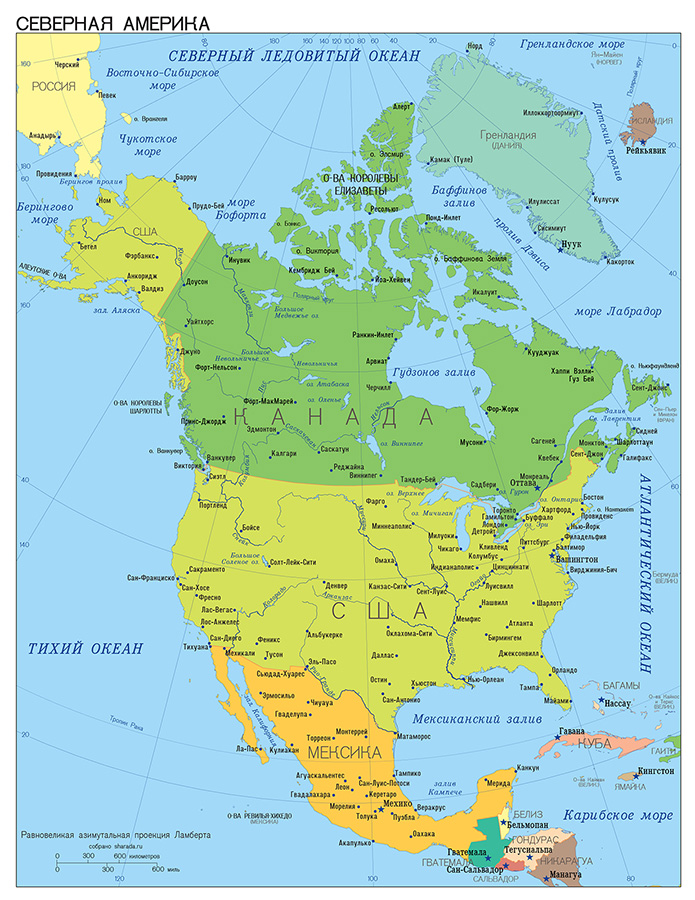 Задание № 1:    Дайте характеристику географического положения США в соответствии с данным планом:На каком материке находится.Океаны, моря, омывающие страну.Соседние государства.Положение по отношению к главным морским и сухопутным транспортным путям.Оценка географического положения страны для жизни и хозяйственной деятельности.Столица.СОВЕТУЮ  ПОСМОТРЕТЬ на ютюбе видеосюжеты о США:«США: интересные факты о стране».«США: интересные факты об Америке».Задание № 2:       Ответьте на вопросы: Особенности водных ресурсов США?В чём секрет бурного развития экономики США?___________________________________Выполненную работу направляйте на э/п     atlant.1001@yandex.ru